ĐỀ KIỂM TRA GIỮA HỌC KÌ 1VẬT LÍ 11– KẾT NỐI TRI THỨC NĂM HỌC: 2023 - 2024Thời gian làm bài: 90 phút (Không kể thời gian phát đề)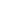 A. PHẦN TRẮC NGHIỆM (4 điểm) Khoanh tròn vào chữ cái đứng trước câu trả lời đúng:Câu 1. Dao động điều hòa là: A. Dao động trong đó li độ của vật là một hàm cosin (hay sin) của thời gian B. Dao động trong đó li độ của vật là một hàm cosin (hay sin) của vận tốc C. Dao động mà trạng thái dao động của vật được lặp lại như cũ trong những khoảng thời gian bằng nhau D. Dao động của một vật dưới tác dụng của một lực không đổi Câu 2. Vật dao động điều hòa theo phương trình: cm. Pha ban đầu của vật là: A. 	B. 	C. 	D. Câu 3. Phương trình dao động của một vật dao động điều hòa là: x = - 5cos(10πt + π/6) cm. Chọn đáp án đúng:A. Biên độ A = -5 cmB. Pha ban đầu φ = π/6 (rad)C. Chu kì T = 0,2 sD. Li độ ban đầu x0 = 5 cmCâu 4. Chu kì dao động làA. số dao động toàn phần vật thực hiện được trong 1s.  B. khoảng thời gian để vật đi từ bên này sang bên kia của quỹ đạo chuyển động. C. khoảng thời gian ngắn nhất để vật trở lại vị trí ban đầu.D. khoảng thời gian ngắn nhất để vật trở lại trạng thái ban đầu.Câu 5. Một vật dao động điều hoà theo phương trình x = 6cos4πt (cm), chu kỳ dao động của vật làA. T = 6s     	B. T = 4s    	C. T = 2s     	D. T = 0,5sCâu 6. Gia tốc của một chất điểm dao động điều hòa biến thiênA. cùng tần số và cùng pha với li độ.B. cùng tần số và ngược pha với li độ.C. khác tần số và vuông pha với li độ.D. khác tần số và cùng pha với li độ.Câu 7. Gia tốc của chất điểm dao động điều hoà bằng không khi nào?A. Khi li độ lớn cực đạiB. Khi vận tốc cực đạiC. Khi li độ cực tiểuD. Khi vận tốc bằng khôngCâu 8. Phương trình dao động của một vật có dạng: Pha ban đầu của dao động là: A. 	B. 	C. 	D. Câu 9. Trong dao động điều hoà x = Acos(ωt + φ), gia tốc biến đổi điều hoà theo phương trìnhA. a = Acos(ωt + φ).B. a = Aω2cos(ωt + φ).C. a = - Aω2cos(ωt + φ).D. a = - Aωcos(ωt + φ).Câu 10. Một chất điểm dao động điều hòa trên trục Ox. Khi chất điểm đi từ vị trí biên về vị trí cân bằng thìA. thế năng của chất điểm giảm.B. động năng của chất điểm tăng.C. cơ năng được bảo toàn.D. Cả A, B và C đều đúng.Câu 11. Khi nói về năng lượng của một vật dao động điều hòa, phát biểu nào sau đây là đúng?A. Thế năng và động năng của vật được bảo toàn trong quá trình dao động.B. Cơ năng của vật biến thiên tuần hoàn theo thời gian.C. Động năng của vật đạt cực đại khi vật ở vị trí biên.D. Thế năng của vật đạt cực đại khi vật ở vị trí biên.Câu 12. Một vật dao động tắt dần có các đại lượng giảm liên tục theo thời gian làA. biên độ và gia tốc7B. li độ và tốc độC. biên độ và năng lượngD. biên độ và tốc độCâu 13. Khi nói về dao động cưỡng bức, phát biểu nào sau đây là đúng?A. Dao động của con lắc đồng hồ là dao động cưỡng bức.B. Biên độ của dao động cưỡng bức là biên độ của lực cưỡng bức.C. Dao động cưỡng bức có biên độ không đổi và có tần số bằng tần số của lực cưỡng bức.D. Dao động cưỡng bức có tần số nhỏ hơn tần số của lực cưỡng bức.Câu 14. Một vật dao động điều hoà với chu kỳ T, động năng của vật biến đổi theo thời gianA. Tuần hoàn với chu kỳ T. 			B. Tuần hoàn với chu kỳ 2T.C. Với một hàm sin hoặc cosin. 			D. Tuần hoàn với chu kỳ T/2.Câu 15. Trong dao động điều hòa của một vật thì tập hợp ba đại lượng nào sau đây không thay đổi theo thời gian?A. Vận tốc, li độ, gia tốc.B. Động năng, biên độ, li độ.C. Động năng, thế năng, cơ năng.D. Cơ năng, biên độ, chu kì.Câu 16. Phát biểu nào sau đây về động năng và thế năng trong dao động điều hoà là sai?A. Thế năng đạt giá trị cực tiểu khi độ lớn gia tốc của vật đạt giá trị cực tiểu.B. Động năng đạt giá trị cực đại khi vật chuyển động qua vị trí cân bằng.C. Thế năng đạt giá trị cực đại khi tốc độ của vật đạt giá trị cực đại.D. Động năng đạt giá trị cực tiểu khi vật ở một trong hai vị trí biên.PHẦN TỰ LUẬN (6 điểm)Câu 1. (3,5 điểm) Một chất điểm có khối lượng m = 100g dao động điều hòa trên trục toạ độ nằm ngang Ox với biên độ 5cm và tần số 5Hz.a) Viết phương trình dao động của chất điểm. Chọn gốc toạ độ O tại VTCB. Biết rằng tại thời điểm ban đầu vận tốc của chất điểm v0 =  cm/s.b) Xác định vị trí, vận tốc, gia tốc của chất điểm và lực gây ra dao động ở thời điểm t = 0,5s. Ở thời điểm đó vật đang CĐ theo chiều nào, tính chất chuyển động là nhanh dần hay chậm dần?c) Ở những thời điểm nào thì chất điểm có li độ  cm.d) Tính tốc độ trung bình của chất điểm trong thời gian nó đã từ biên trái sang biên phải.Câu 2. (1,0 điểm) Một vật nhỏ khối lượng 100g dao động điều hòa với chu kỳ 0,2s và cơ năng là 0,18J (mốc thế năng tại vị trí cân bằng). Lấy π2 = 10. Xác định biên độ dao động của vật đó Câu 3. (1,5 điểm) Gắn một vật có khối lượng  vào lò xo có độ cứng . Một đầu lò xo được giữ cố định. Kéo  khỏi VTCB một đoạn  dọc theo trục của lò xo rồi thả nhẹ cho vật dao động. Biết hệ số ma sát giữa  và mặt nằm ngang là . Lấy .a) Tìm chiều dài quãng đường mà vật đi được cho đến khi dừng lại.b) Chứng minh rằng độ giảm biên độ dao động sau mỗi một chu kì là một số không đổi.BÀI LÀM         …………………………………………………………………………………………         …………………………………………………………………………………………         …………………………………………………………………………………………         …………………………………………………………………………………………         …………………………………………………………………………………………         …………………………………………………………………………………………         …………………………………………………………………………………………         …………………………………………………………………………………………         …………………………………………………………………………………………         …………………………………………………………………………………………         …………………………………………………………………………………………         …………………………………………………………………………………………         …………………………………………………………………………………………         …………………………………………………………………………………………         …………………………………………………………………………………………         …………………………………………………………………………………………         …………………………………………………………………………………………         …………………………………………………………………………………………         …………………………………………………………………………………………         …………………………………………………………………………………………         …………………………………………………………………………………………         ………………………………………………………………………………………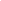 BÀI LÀM:         ………………………………………………………………………………………....         …………………………………………………………………………………………         …………………………………………………………………………………………         …………………………………………………………………………………………         …………………………………………………………………………………………         …………………………………………………………………………………………         …………………………………………………………………………………………         …………………………………………………………………………………………         …………………………………………………………………………………………         …………………………………………………………………………………………         …………………………………………………………………………………………         …………………………………………………………………………………………         …………………………………………………………………………………………         …………………………………………………………………………………………         …………………………………………………………………………………………         …………………………………………………………………………………………TRƯỜNG THPT ........HƯỚNG DẪN CHẤM KIỂM TRA GIỮA HỌC KÌ 1 (2023 – 2024)MÔN: VẬT LÍ 11 – KẾT NỐI TRI THỨC         A. PHẦN TRẮC NGHIỆM: (4,0 điểm)         Mỗi câu trả lời đúng được 0,25 điểm.           B. PHẦN TỰ LUẬN: (6,0 điểm)TRƯỜNG THPT .........MA TRẬN ĐỀ KIỂM TRA GIỮA HỌC KÌ 1 (2023 – 2024)MÔN: VẬT LÍ 11 – KẾT NỐI TRI THỨCTRƯỜNG THPT.........BẢN ĐẶC TẢ KĨ THUẬT ĐỀ KIỂM TRA GIỮA HỌC KÌ 1 (2023 – 2024)MÔN: VẬT LÍ 11– KẾT NỐI TRI THỨCPHÒNG GD & ĐT ……………….Chữ kí GT1: ...........................TRƯỜNG THPT……………….Chữ kí GT2: ...........................Họ và tên: ……………………………………  Lớp:  ………………..Số báo danh: …………………………….……Phòng KT:…………..Mã pháchĐiểm bằng sốĐiểm bằng chữChữ ký của GK1Chữ ký của GK2Mã phách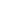 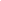 Câu 1Câu 2Câu 3Câu 4Câu 5Câu 6Câu 7Câu 8AACDDBCDCâu 9Câu 10Câu 11Câu 12Câu 13Câu 14Câu 15Câu 16CDDCCDDCCâuNội dung đáp ánBiểu điểmCâu 1(3,5 điểm)a)  ta có: li độ ban đầu: vật đang chuyển động theo chiều dương Pha ban đầu:  Phương trình chuyển động: 0,25 điểm 0,25 điểm0,25 điểm0,25 điểmCâu 1(3,5 điểm)b) vị trí, vận tốc, gia tốc, lực:Vật chuyển động theo chiều âm, vật chuyển động chậm dần0,25 điểm0,25 điểm0,25 điểm0,25 điểmCâu 1(3,5 điểm)c)  Thời điểm đầu tiên vật tới vị trí đó: 0,5 điểm 0,5 điểmCâu 1(3,5 điểm)d) tốc độ trung bình0,5 điểmCâu 2 (1,0 điểm)Theo đề bài thì biên độ ta sẽ tìm theo cơ năng.0,25 điểm0,75 điểmCâu 3(1,0 điểm)a) Khi có ma sát, vật dao động tắt dần cho đến khi dừng lại. Cơ năng bị triệt tiêu bởi công của lực ma sát.Ta có: 0,5 điểm 0,5 điểmCâu 3(1,0 điểm)b) Giả sử tại thời điểm vật đang ở vị trí có biên độ . Sau nửa chu kì , vật đến vị trí có biên độ . Sư giảm biên độ là do công của lực ma sát trên đoạn đường  đã làm giảm cơ năng của vật.Ta có: Lập luận tương tự, khi vật đi từ vị trí biên độ  đến vị trí có biên độ , tức là nửa chu ki tiếp theo thì: .Độ giảm biên độ sau mỗi một chu ki là: 0,25 điểm0,25 điểmCHỦ ĐỀMỨC ĐỘMỨC ĐỘMỨC ĐỘMỨC ĐỘMỨC ĐỘMỨC ĐỘMỨC ĐỘMỨC ĐỘTổng số câuTổng số câuĐiểm sốCHỦ ĐỀNhận biếtNhận biếtThông hiểuThông hiểuVận dụngVận dụngVD caoVD caoTổng số câuTổng số câuĐiểm sốCHỦ ĐỀTNTLTNTLTNTLTNTLTNTLĐiểm số1. Dao động điều hòa21300,752. Mô tả dao động điều hòa 21211,53. Vận tốc, gia tốc trong dao động điều hòa 21211,54. Bài tập về dao động điều hòa 1111222,05. Động năng. Thế năng. Sự chuyển hóa năng lượng 21211,56. Dao động tắt dần. Dao động cưỡng bức. Hiện tượng cộng hưởng 111211,57. Bài tập về sự chuyển hóa năng lượng trong dao động điều hòa 211311,25  .Tổng số câu TN/TL121420202167Điểm số311202014610Tổng số điểm4 điểm40%4 điểm40%3 điểm30%3 điểm30%2 điểm20%2 điểm20%1 điểm10%1 điểm10%10 điểm100 %10 điểm100 %10 điểmNội dungMức độYêu cầu cần đạtSố ý TL/ Số câu hỏi TNSố ý TL/ Số câu hỏi TNCâu hỏiCâu hỏiNội dungMức độYêu cầu cần đạtTL (số ý)TN (số câu)TL(số ý)TN (số câu)Dao động điều hòaDao động điều hòaDao động điều hòa7161. Dao động điều hòaNhận biết- Nêu được khái niệm dao động điều hòa - Viết được phương trình của dao động điều hòa. 2C1,2(câu trong đề)1. Dao động điều hòaThông hiểu- Viết được biểu thức của phương trình của dao động điều hòa giải thích được các đại lượng trong phương trình 1C3(câu trong đề)1. Dao động điều hòaVận dụng- Vận dụng được các biểu thức làm các bài tập đơn giản về dao động điều hòa 2. Mô tả dao động điều hòa Nhận biết- Nêu được khái niệm về chu kì, tần số, tần số góc trong dao động điều hòa- Nêu được mối quan hệ giữa tần số góc, chu kì và tần số trong dao động điều hòa 12C1a(câu trong đề)C4,5(câu trong đề)2. Mô tả dao động điều hòa Thông hiểu- Biết cách xác định độ lệch pha giữa hai dao động điều hòa cùng chu kì 2. Mô tả dao động điều hòa Vận dụng- Vận dụng các đại lượng đặc trưng của dao động điều hòa để mô tả dao động 3. Vận tốc, gia tốc trong dao động điều hòa Nhận biết- Viết được công thức của vận tốc, gia tốc trong dao động điều hòa- Vẽ được đồ thị biến thiên của vận tốc và gia tốc trong dao động điều hòa theo thời gian 2C6,7(câu trong đề)3. Vận tốc, gia tốc trong dao động điều hòa Thông hiểu- Hiểu được Vecto gia tốc luôn hướng về vị trí cân bằng và có độ lớn tỉ lệ với độ lớn của li độ - Hiểu được tại vị trí biên, vận tốc của vật bằng 0, còn gia tốc của vật có độ lớn cực đại. Tại vị trí cân bằng, gia tốc của vật bằng 0 còn vận tốc của vật có độ lớn cực đại 1C1b(câu trong đề)3. Vận tốc, gia tốc trong dao động điều hòa Vận dụng- Sử dụng được đồ thị mô tả dao động điều hòa thu được trên dao động kí có thể suy ra các đại lượng vận tốc, gia tốc của vật trong dao động điều hòa 4. Bài tập về dao động điều hòa Nhận biết- Nêu được định nghĩa dao động điều hòa, li độ, biên độ, pha, pha ban đầu là gì- Viết được phương trình của dao động điều hòa và giải thích được các đại lượng trong phương trình 1C8(câu trong đề)4. Bài tập về dao động điều hòa Thông hiểu- Xác định được các đại lượng biên độ, chu kì, tần số, tần số góc, pha,… khi biết phương trình hoặc đồ thị của vật dao động điều hòa và ngược lại1C9(câu trong đề)4. Bài tập về dao động điều hòa Vận dụng- Vận dụng được các khái niệm: biên độ, chu kì, tần số, tần số góc, độ lệch pha,…để giải các bài tập về dao động điều hòa 2C1c,d(câu trong đề)5. Động năng. Thế năng. Sự chuyển hóa năng lượng Nhận biết- Biết cách tính toán và tìm ra biểu thức của thế năng, động năng và cơ năng của con lắc lò xo. - Củng cố kiến thức về bảo toàn cơ năng của một vật chuyển động dưới tác dụng của lực thế.2C10,11(câu trong đề)5. Động năng. Thế năng. Sự chuyển hóa năng lượng Thông hiểu- Hiểu được sự bảo toàn cơ năng của một vật dao động điều hòa - Sử dụng công thức tính động năng, thế năng của một vật để làm các bài tập đơn giản  1C2(câu trong đề)5. Động năng. Thế năng. Sự chuyển hóa năng lượng Vận dụng- Giải bài tập về tính thế năng, động năng và cơ năng của con lắc lò xo và con lắc đơn.- Phân tích sự chuyển hóa giữa động năng và thế năng trong dao động điều hòa ở một số ví dụ trong đời sống6. Dao động tắt dần. Dao động cưỡng bức. Hiện tượng cộng hưởng Nhận biết- Nêu được những đặc điểm của dao động tắt dần, dao động cưỡng bức và hiện tượng cộng hưởng- Lấy được ví dụ thực tế về dao động tắt dần, dao động cưỡng bức và hiện tượng cộng hưởng1C12(câu trong đề)6. Dao động tắt dần. Dao động cưỡng bức. Hiện tượng cộng hưởng Thông hiểu- Nêu được điều kiện để hiện tượng cộng hưởng xảy ra, ví dụ về tầm quan trọng của cộng hưởng - Giải thích nguyên nhân của dao động tắt dần  - Nhận biết được sự có lợi hay có hại của cộng hưởng1C13(câu trong đề)6. Dao động tắt dần. Dao động cưỡng bức. Hiện tượng cộng hưởng Vận dụng- Vận dụng được điều kiện cộng hưởng để giải thích một số hiện tượng vật lí liên quan và giải bài tập liên quan 1C3a(câu trong đề)7. Bài tập về sự chuyển hóa năng lượng trong dao động điều hòa Nhận biết- Nêu được khái niệm và cách xác định các đại lượng vận tốc, gia tốc, năng lượng, động năng, thế năng,… trong dao động điều hòa 2C14,15(câu trong đề)7. Bài tập về sự chuyển hóa năng lượng trong dao động điều hòa Thông hiểu- Xác định các đại lượng vận tốc, gia tốc, năng lượng, động năng, thế năng,… khi biết phương trình hoặc đồ thị của vật dao động điều hòa và ngược lại 1C16(câu trong đề)7. Bài tập về sự chuyển hóa năng lượng trong dao động điều hòa Vận dụng- Phân tích được sự chuyển hóa năng lượng trong dao động điều hòa trong một số bài tập cụ thể1C3b(câu trong đề)